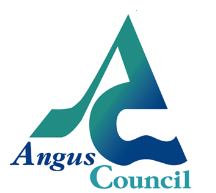 Building on the success of last years’ event, we are delighted to confirm the details for our 2017 Children and Learning Festival.  We welcome staff and volunteers from all agencies involved with children and families in Angus to come along and explore how we can achieve our vision of ‘ensuring every child has the same opportunity to succeed’.  The Festival includes:Keynote speaker; we are excited to welcome John Carnochan, an internationally renowned speaker and expert in poverty, deprivation, crime and violence.  Marketplace; a large space for information displays and engagement on a range of initiatives, services and approaches to good practice.Workshops & Creative Conversations; a mixture of input and activity where participants listen to a topic and participate in discussion or activities related to the topic.Call for Contributors!We are now seeking people to contribute to the marketplace and workshops described above.  If you are interested in showcasing your initiative/service/approach on the day, please complete the application form outlining what you can offer and how it relates to our theme of ‘reducing inequalities’.  Please be aware that because of a limited number of workshop spaces on the timetable, it may not be possible to host all of them.  We will confirm with you once all applications are received.  We look forward to hearing from you about your contribution and to seeing you on the day!  Any queries, please contact DuceAI@angus.gov.uk.‘Reducing Inequalities for Children and Young People – Opportunities and Outcomes’9am – 3pm Wednesday 29th November 2017Forfar Community Campus